Муниципальное бюджетное дошкольное образовательное учреждение «Детский сад №2 «Колокольчик» с. Троицкое»ТЕМА: «Развитие мелкой моторики у детей раннего дошкольного возрастапосредством разных видов деятельности»Автор опыта: Будкова Ольга Викторовна, Воспитатель первой квалификационной категории МБДОУ «Детский сад №2 «Колокольчик» с. Троицкое2024гСОДЕРЖАНИЕРАЗДЕЛ 1. ИНФОРМАЦИЯ ОБ ОПЫТЕ1.1.Сведения об авторе опыта.Будкова Ольга Викторовна, воспитатель МБДОУ «Детский сад №2 «Колокольчик», с. Троицкое», педагогический стаж - 13 лет, тел. 892419163491.2. Тема опыта:«Развитие мелкой моторики у детей раннего дошкольного возраста посредством разных видов деятельности».1.3. Условие возникновения и становление опыта.Опыт возник и формировался в муниципальном бюджетном дошкольном образовательном учреждении «Детский сад №2 «Колокольчик» с. Троицкое».Приоритетным направлением работы педагогического коллектива является сохранение психического и физического здоровья детей, интеллектуальное и личностное развитие каждого ребенка, оказание помощи семье в воспитании, адаптации к жизни в обществе. Продолжительность воспитательно-образовательного процесса осуществлялась с 2-х до 3-х лет.Работая с детьми, я пришла к выводу, что вопрос развития мелкой моторики детей стоит довольно остро. Это неоднократно подчеркивается педагогами, психологами и другими специалистами в области дошкольного образования. Мелкая моторика является ничем иным, как скоординированной работой мышечной, костной и нервной систем организма. Ее хорошее развитие зависит также и от органов чувств, в частности зрительной системы, которая необходима для повторения ребенком точных мелких движений пальцами рук. В дошкольном возрасте работа по развитию мелкой моторики и координации движений руки должна стать важной частью развития детской речи, формирования навыков самообслуживания и подготовки к письму. От того, насколько ловко ребенок научиться управлять своими пальчиками, зависит его дальнейшее развитие. Наряду с развитием мелкой моторики развиваются память, внимание, а также словарный запас.  Учитывая важность проблемы по развитию мелкой моторики, решила провести углубленную работу в этом направлении, работая в тесном контакте с родителями и специалистами ДОУ. 1.4. Актуальность опыта       			Мелкая моторика- это скоординированные действия кистей и пальцев рук, которые выполняются в совокупности с нервной, костной, зрительной и мышечной системами. Другими словами, это способность манипулировать маленькими по размеру предметами, при которой задействованы только мелкие мышцы организма.Мелкая моторика развивается естественным образом начиная с младенческого возраста на базе общей моторики. Сначала ребёнок учится хватать предмет, после появляются навыки перекладывания из руки в руку, так называемый «пинцетный захват» и т. д., к двум годам он уже способен рисовать, правильно держать кисточку и ложку. В раннем дошкольном возрасте моторные навыки становятся более разнообразными и сложными. Увеличивается доля действий, которые требуют согласованных действий обеих рук. В наше время актуальной проблемой становится полноценное развитие детей с дошкольного возраста. Важную роль в успешности интеллектуального и психофизического развития ребёнка является сформированная мелкая моторика. Ведь именно она закладывает много аспектов для дальнейшего формирования ребёнка. На начальном этапе жизни именно мелкая моторика показывает, как развивается ребёнок, а также его интеллектуальные способности.РАЗДЕЛ 2. ОПИСАНИЕ ОПЫТА2.1 Цель и задачиЦель опыта: Достижение положительной динамики в развитии мелкой моторики детей раннего возраста через использование разнообразных видов деятельности.Задачи опыта:Изучить методологические основы развития мелкой моторики у детей раннего дошкольного возраста;Рассмотреть особенности развития мелкой моторики у детей раннего дошкольного возраста;Создать развивающую предметно-пространственную в группе;Расширять педагогическую грамотность родителей по вопросам развития мелкой моторики рук у детей раннего дошкольного возраста.2.2. Организация учебно-воспитательного процессаВ работу по развитию мелкой моторики у детей дошкольного возраста включаются все виды учебно-игровой деятельности в режимные моменты:- Утренняя гимнастика.- Самостоятельная деятельность.- Организованная образовательная деятельность.- Непосредственная образовательная деятельность.- Прогулка.- Самообслуживание.- Работа с родителями.- Индивидуальная работа.- Продуктивная деятельность.2.3. Содержание образованияУчитывая важность проблемы по развитию мелкой моторики, решила провести с детьми углубленную работу в этом направлении, работая в контакте с родителями. Для наибольшего удобства те виды игровых упражнений, которые я использую в работе с детьми, я разбила на комплексы:1. Пальчиковые игры.2. Игры с предметами.3. Использование элементов изодеятельности в развитии мелкой моторики.4. Развитие графической моторики.5. Дидактические игры.2.4. Формы, методы и средства учебно-воспитательной работы.Для развития мелкой моторики рук у детей раннего дошкольного возраста можно использовать следующие формы работы:Пальчиковая гимнастика. Пальчиковая гимнастика - это инсценировка стихов или каких- либо историй при помощи пальцем.Пальчиковая гимнастика развивает умение малыша подражать взрослым, учит вслушиваться в нашу речь и ее понимать, повышает речевую активность ребенка, да и просто создает благоприятную эмоциональную атмосферу. Пальчиковая гимнастика учит ребенка концентрировать внимание и правильно его распределять.Пальчиковые игры. Пальчиковые игры - это упражнения пальчиковой гимнастики. Пальчиковые игры являются одним из способов развития детской речи. Это движения пальчиками и кистями рук, которые сопровождаются стихами или песенкой. В ходе «пальчиковых игр» дети, повторяя движения взрослых, активизируют моторику рук. Такие игры прекрасно развивают мелкую моторику ребёнка. Ведь играть в пальчиковые игры не только полезно, но интересно, весело и увлекательно.  Разучивая стихотворные тексты, дети становятся более внимательными, а их речь - более точной.Игры с мелкими предметами: бусинки, пуговицы, камешки небольшого размера.Наряду с традиционными видами развития мелкой моторики, особое внимание уделяется и нетрадиционным формам работы по развитию мелкой моторики. (Бусинами, пуговицами: «Собери бусы»).Нанизывая предметы на шнурок, дети развивают пальцы и кисти рук, нормализуют психоэмоциональное состояние, расслабляются, развивают зрительное внимание, воспитывается усидчивость, аккуратность. Для всех детей является очень интересным в процессе игры перебирать мелкие предметы. В ходе этого нехитрого занятия значительно развиваются скоординированность движений, тактильная чувствительность.Поделки, аппликация.Один из самых простых, но в то же время эффективных методов детского творчества - это работа с бумагой. Она помогает развивать у ребенка мелкую моторику, вкус, художественные способности, а также разнообразить тактильный опыт. В процессе работы с бумагой у детей развивается способность работать руками под контролем сознания, совершенствуется мелкая моторика и координация движения рук, глазомер. Лепка.Занимаясь лепкой, ребенок знакомится с объемной формой предмета, активно развиваются мелкие мышцы пальцев, у него формируются навыки работы двумя руками, глазомер, пространственное мышление, а также скоординированность движений. Когда ребенок лепит, развивается его мелкая моторика, что, в свою очередь, влияет на развитие речи и мышления, к тому же лепка благотворно влияет на нервную систему в целом. Чем чаще ребенок занимается лепкой и разнообразнее материал, из которого он лепит, тем активнее у него развиваются общие и изобразительные способности.Игры с песком.Игры с песком развивают мелкую моторику рук дошкольников, что очень важно в раннем возрасте. Контакт с песком развивает координацию движений, стимулирует кожные рецепторы, успокаивает ребенка. Игры с песком имеют большое значение для развития познавательных процессов, влияют на становление всех сторон личности ребенка. Играя с песком, малыш освобождается от накопившегося стресса, даёт волю фантазии и всесторонне развивается.Собирание пазлов и мозаик.Собирая мозаику, ребенок учится согласованности движений, тренирует усидчивость, развивает абстрактное и пространственное мышление. Мозаика приучает работать по определенным правилам, образцу, стремиться довести замысел до видимого результата. А самых маленьких еще знакомит с основными формами, цветами, развивая зрительное внимание и сенсорику.Игры с конструкторами.Конструктивная деятельность является мощным средством по умственному развитию ребенка. Дети строят разные конструкции и модели из строительного материала и деталей конструктора. Во время конструирования развивается сенсорные и мыслительные способности детей, происходит развитие мелких моторных навыков у рук. Мышление детей в процессе конструктивной деятельности имеет практическую направленность и носит творческий характер. В конструировании развивается координация кисти, логическое мышление и пространственное воображение.Рисование.Одним из эффективных методов развития мелкой моторики рук является изобразительная деятельность. Благодаря рисованию у детей развивается зрительно-двигательная координация, происходит развитие руки, совершенствуется мелкая моторика кистей и пальцев.Шнуровки Марии Монтессори.Действия со шнуровкой способствуют развитию мелкой моторики пальцев рук, также развитию речи ребенка, развиваются творческие способности, усидчивость, игра способствует улучшению координации движений.2.8. Длительность работыРабота проводилась в период 2021-2022гг.2.9. Диапазон опытаМБДОУ №2 «Колокольчик» с. Троицкое. РАЗДЕЛ 3.  РЕЗУЛЬТАТИВНОСТЬ ОПЫТА.3.1. Мониторинг выявления уровня развития мелкой моторики у детей раннего возраста.Цель диагностики: выявление уровня развития мелкой моторики рук у детей раннего возраста.Для диагностики развития мелкой моторики у детей была разработана схема обследования на основе Е.И. Светловой, которая предлагает следующую методику выявления уровня развития мелкой моторики пальцев рук. В целях аутентичной оценки информация фиксируется в естественной среде, желательно при индивидуально на каждого ребенка, бальная система исключена. Диагностика проводится с каждым ребенком индивидуально в игровой форме.Методы:- наблюдение за детьми при выполнении ими движений кистями рук и пальцев;- тестирование (пальчиковые пробы, действия с предметами, изобразительная деятельность);- анализ полученных данных.Задания для диагностики мелкой моторики детей 2-3 лет:Для того чтобы определить, насколько хорошо развита мелкая моторика у малыша, можно предложить ему выполнить несколько заданий в игровой форме. Это может быть «Пирамидка» (надеть на стержень кольца), можно дать задание собрать матрешки или другие мелкие предметы, застегнуть пуговицы на одежде и упряжку на обуви, завязать-развязать узелки на шнурках или ленточках. Нужно обращать внимание на то, в каком темпе он делает задания, на подвижность пальцев. Если он успешно выполнил все задания в хорошем темпе, не напрягая пальцы и кисть, это очень хороший результат. Если же у ребенка не получалось, задание сопровождалось раздражением, пальцы его не слушались, были малоподвижными - стоит по меньшей мере задуматься и уделить время развитию мелкой моторики.1) Закрыв глаза, коснуться указательными пальцами левой и правой руки (поочередно) кончика носа.2) Поочередно сгибать и разгибать пальцы рук: сначала на правой, потом на левой руке. 3) Изменение положения кистей рук: одна сжата в кулак, пальцы другой выпрямлены и наоборот.4) Поочередно выполнить удары ребрами прямых ладоней по столу. 5) Постукивать пальчиками, собранными в щепоть по ладони. 6) Сложить в кольцо большой и указательный пальцы, сначала на правой руке, потом на левой.7) Предложить нарисовать горизонтальные и вертикальные линии, круги на определение умения держать карандаш, рисовать по заданию.8) Предложить переложить по одному мелкому предмету (пуговицы, фишки, горошины или др.) с поверхности стола в небольшую коробку.Обработка и анализ результатов:Уровни развития:1 Отсутствие основных элементов в структуре движений - уровень развития не сформирован;2 Основные элементы движения выполнены, но присутствуют неточности выполнения - уровень развития сформирован в недостаточной мере;3 Точное воспроизведение движений - уровень развития сформирован вдостаточной мере.Оценка результата воспитателем.(+) – ребенок справился с заданием.(-) - ребенок не справился с заданием.(=) – ребенок справился с помощью взрослого.Ожидаемый результат:- Развитая мелкая моторика - Развита ориентировка на плоскости листа - Дети используют фразовую, эмоциональную речь - Развиты тактильные ощущения, эстетическое восприятие - Развито зрительное внимание, память - Развиты координированные движения пальцев и кистей рук. - Развиты сенсорные эталоны. - Формируется правильный захват камешка кистью руки. Создание единого образовательного пространства для развития творческих и познавательных способностей детей дошкольного возраста; Укрепление психического здоровья детей, их эмоционального благополучия; Развитие интеллектуальных, творческих и познавательных способностей; Приобретение детьми знаний о свойствах камушков, об особенностях их внешнего вида, а также о пользе камней в природе и жизни человека.   	Формирование познавательного интереса к окружающему миру, навыков наблюдения и экспериментирования. Использование метода проектов в работе будет способствовать успешному развитию коммуникативных и творческих способностей детей. Выполнение детьми естественно - научных и творческих заданий (упражнения, задания, дидактический материал, опыты, наблюдения, лепка, рисование и др.).  	В младше дошкольном возрасте происходит дальнейшее совершенствование мелко - моторных функций рук ребенка, с которыми тесно взаимосвязаны процессы мышления.Основными показателями с форсированности мелкой моторики являются: хорошая скоординированность движений рук, точность, ловкость, плавность движения без напряжения, равномерный темп движения рук, правильное удержание позы.В результате наблюдений и диагностики был посчитан средний суммарный балл для общего сравнения динамики в развитии детей на начало и конец учебного года. Обследовано 18 детей.Результат мониторинга следующий:Развитие мелкой моторики у детей раннего дошкольного возраста 2021-2022 года.Результаты мониторинга доказывают эффективность развития мелкой моторики у детей раннего дошкольного возраста посредством разных видов деятельности.Список используемой литературы:1. И.А.Подрезова. Школа умелого карандаша. Альбом упражнений. - М.:Издательство ГНОМ,2015г2. И.А.Подрезова. Школа умелого карандаша. Демонстрационные таблицы для зрительных диктантов.  - М.:Издательство ГНОМ,2012г3. И.А.Подрезова. Школа умелого карандаша. Рабочая тетрадь. -  М.:Издательство ГНОМ,2015г4. И.А.Подрезова. Школа умелого карандаша. Перспективное планирование и конспекты занятий.- М.:Издательство ГНОМ,2013г5. О.Н.Небыкова. Формирование моторно-двигательных умений посредством штрихографии у детей с ОВЗ 5-6 лет. - Волгоград: Учитель,2015г6. Н.В.Квач. Развитие образного мышления и графических навыков у детей 5-7 лет. - М.:Гуманит.изд.центр ВЛАДОС,2001г7. Г.Г.Галкина, Т.И.Дубинина. Пальцы помогают говорить. Коррекционные занятия по развитию мелкой моторики у детей. - М.: Издательство ГНОМ,2015гИнтернет ресурсы: http://nsportal.ru/   Социальная сеть педагогических работников http://www.maam.ru/    Сайт для воспитателей детских садов http://dohcolonoc.ru/  Сайт воспитателей детский садов.Приложение 1Методические рекомендации Данные рекомендации способствуют осмысленной, целенаправленной работе педагога или родителя с ребенком по развитию моторики, что в конечном итоге приведет к развитию мышления и речи ребенка в той или иной степени ( в зависимости от способности мозга). Чтобы заинтересовать ребенка и помочь ему овладеть новой информацией, нужно превратить обучение в игру, не отступать, если задания покажутся трудными, не забывать хвалить ребенка. Я рекомендую шире использовать разнообразные игры и упражнения, направленные на формирование тонких движений пальцев рук родителям, воспитателям дошкольных групп. Во время занятий по развитию моторики следует помнить и соблюдать следующие общие правила: • любые упражнения будут эффективны только при регулярных занятиях. • сначала все упражнения выполняются медленно. Педагог следит, чтобы ребенок правильно воспроизводил и удерживал положение кисти или пальцев и правильно переключался с одного движения на другое. При необходимости оказывается помощь. • число повторений нового действия определяется возможностями занимающегося улучшать движение при каждой новой попытке; • повторное выполнение с одними и теми же ошибками является сигналом к перерыву для отдыха и обдумыванию своих действий; • интервалы отдыха должны обеспечивать оптимальную готовность к выполнению очередной попытки – как физическую, так и психическую; • продолжать освоение движений при сильном утомлении нецелесообразно и даже вредно; • перерывы между занятиями должны быть как можно короче, чтобы не потерять уже приобретенные умения и навыки. Упражнения, способствующие развитию моторики рук:  1. Самомассаж кистей и пальцев рук. Ежедневный самомассаж кистей рук при помощи каучуковых мячиков, ребристого карандаша. 2. Ежедневная пальчиковая гимнастика и пальчиковые игры (со стихами):  • упражнения выполняются стоя, но меняется исходное положение рук (перед собой, вверх, в стороны); • специальные упражнения на столе (выполняются сидя).  3. Работа с предметами и материалом (ножницы, пластилин, конструктор, прищепки, бусины, крупы и др.) 4. Пальчиковый театр.  5. Упражнения в обводе контуров предметов. 6. Рисование по трафаретам.  7. Конструирование и работа с мозаикой, пазлами. 8. Выкладывание фигур из четных палочек.  При подборе игровых упражнений следует принимать во внимание такие принципы: – игровые упражнения должны приносить детям радость, а личностные отношения взрослого и ребенка строятся на основе доверия, взаимопонимания, доброжелательности. Ребенок знает, что получит необходимую помощь при затруднениях; – постепенное усложнение игрового материала, упражнений, от простого к сложному. - следует учитывать индивидуальные возможности ребенка.  Для достижения желаемого результата необходимо сделать работу по развитию мелкой моторики рук регулярной, выделив для этого время на занятиях и в процессе режимных моментов. Оптимальным является использование физкультминуток и свободного времени детей.Приложение 2Таблица 1. Карта диагностики выявления уровня развития мелкой моторики у детей раннего возраста.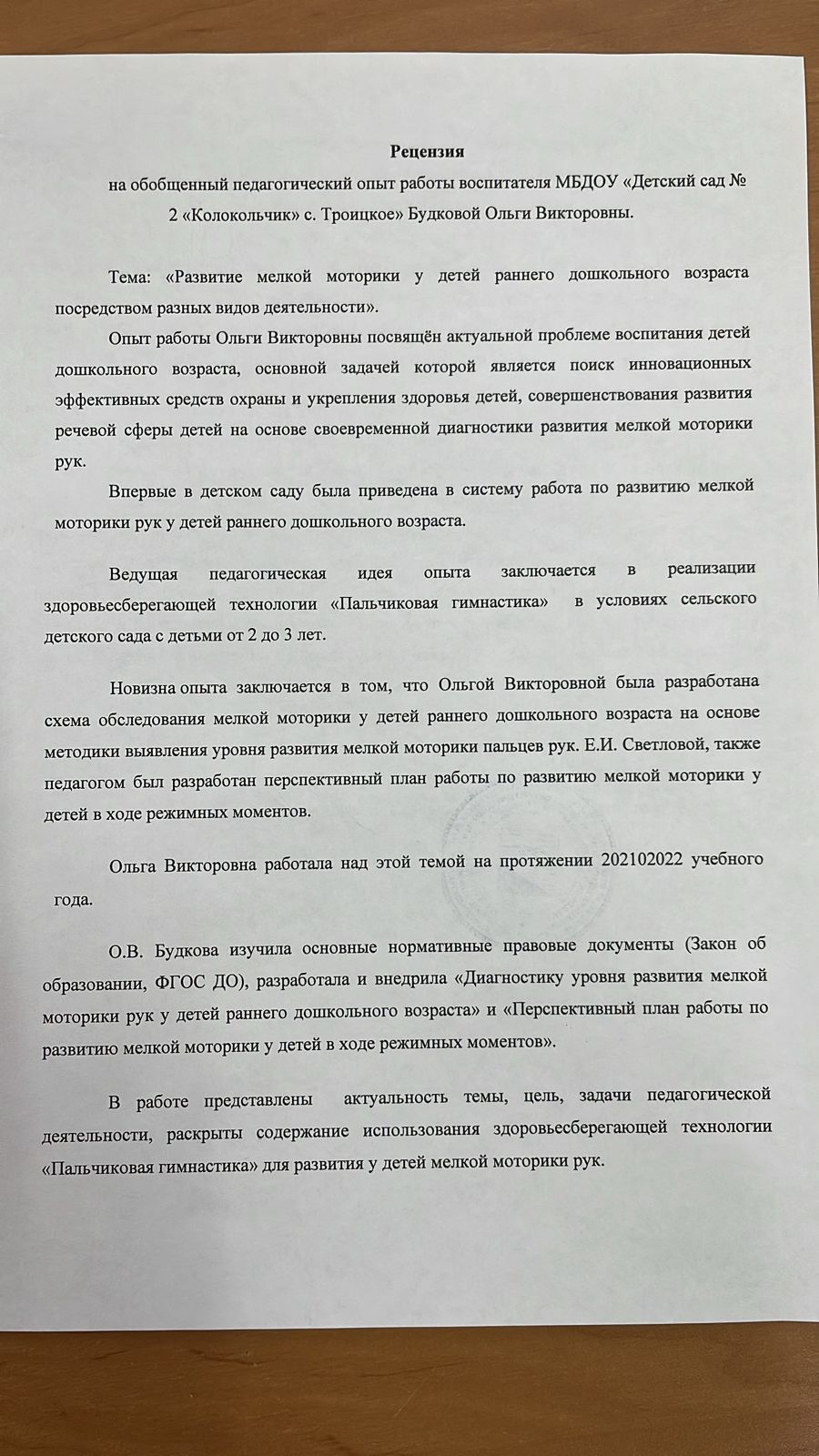 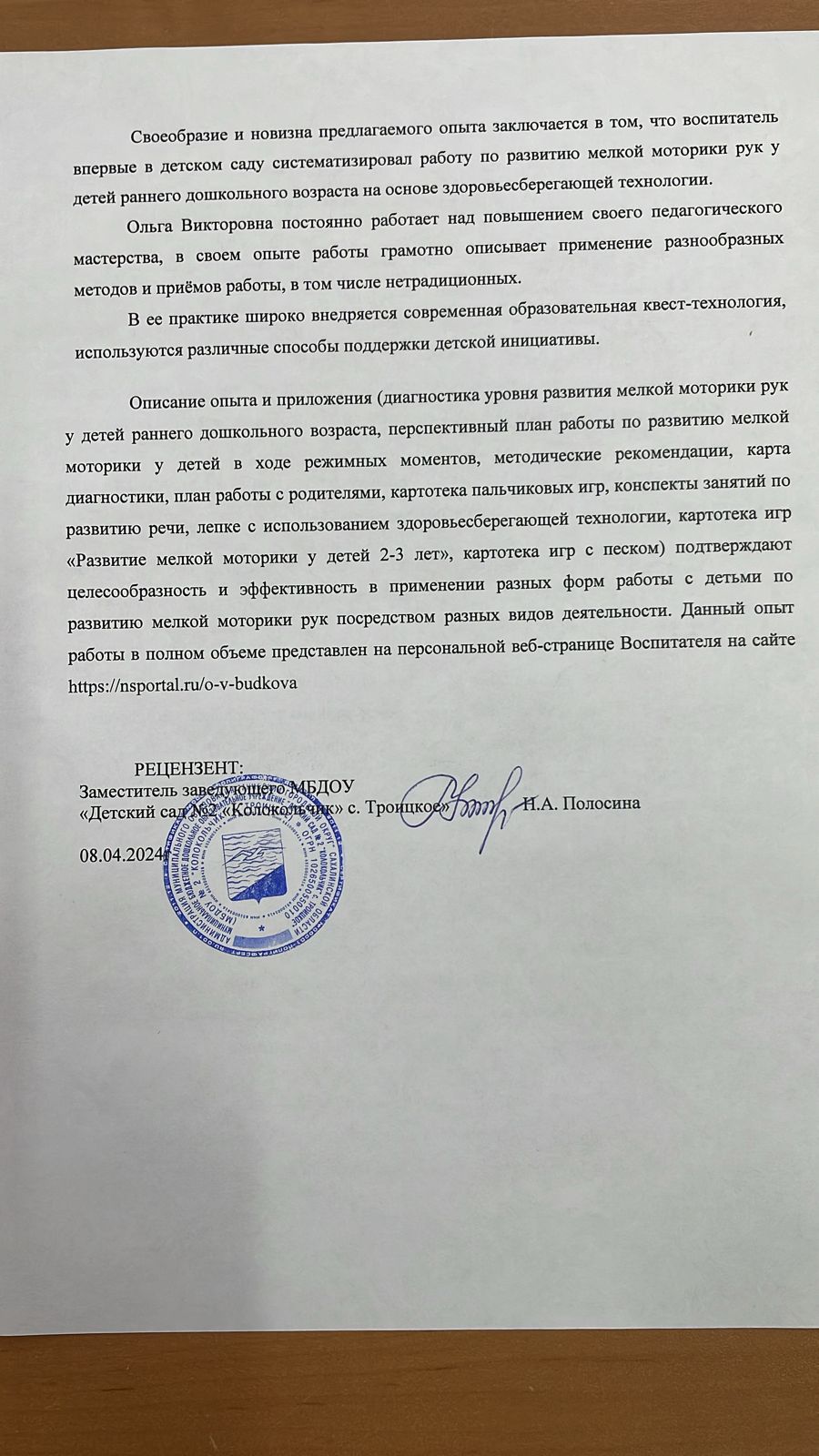 Приложение 3План работы на 2021/2022 учебный годПерспективный план работы совместной деятельности воспитателя с детьми в ходе режимных моментов на 2021-2022 учебный годРабота с родителями:Приложение 4Муниципальное бюджетное дошкольное образовательное учреждение «Детский сад №2 «Колокольчик» с. Троицкое»КАРТОТЕКА«Картотека пальчиковых игр».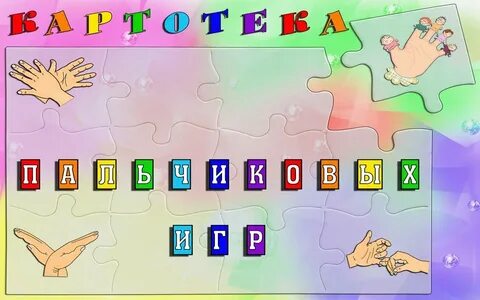 	Подготовила  воспитатель: Будкова Ольга Викторовна2022 год.Приложение 5 Муниципальное бюджетное дошкольное образовательное учреждение«Детский сад № 2 «колокольчик» с.Троицкое»КОНСПЕКТ ЗАНЯТИЯ Художественно эстетическое развитие лепка в первой младшей группе ТЕМА: «Колобок»Подготовила: воспитательБудкова Ольга Викторовна2021Художественно эстетическое развитие лепка в первой младшей группе ТЕМА: «Колобок»Тема: «Колобок» (интеграция содержания образовательной области «Познавательное-развитие», «Социально-коммуникативное-развитие», «Речевое-развитие», «Физическое развитие»).Цель. Задачи: Развивать мелкую моторику пальцев рук у детей, память, мышление.Способствовать развитию речи ребенка.Воспитывать внимание, стимулировать воображение и фантазию.Организация детских видов деятельности:Общение ребенка с взрослым;Игровая деятельность;Исследовательская деятельность.Тип, форма и методы используемые в ООД: формирующие, соответствуют   возрастным и индивидуальным особенностям детей. Тип – комбинированныйМетод – словесный, практический, исследовательский, игровой, наглядный.Форма – фронтальная и индивидуальная. Вид детской деятельности: коммуникативный, двигательный, игровой, здоровьесберегающий.Активизация словаря: тесто, ложка, пальчик, крупа. Материалы и оборудование: мелкие игрушки, пластилин, салфетки, фасоль, пластмассовая миска. Ход организованной - образовательной деятельности:                                                                                                           Приложение 6Муниципальное бюджетное дошкольное образовательное учреждение«Детский сад № 2 «Колокольчик» с.Троицкое»КОНСПЕКТ ЗАНЯТИЯ Речевое развитие «Чудесный сундучок бабушки - Хохотушки»Подготовила: воспитательБудкова Ольга Викторовна2022Тема: «Чудесный сундучок бабушки - Хохотушки»Цель: активизировать речь, обогащать и систематизировать словарный запас; развивать умение слушать и воспроизводить слова; развивать внимание, мышление, память, зрительное восприятие. Создать условия для развития речевой активности у детей.Задачи: Образовательные: совершенствовать умение называть игрушки, умение правильно называть животных. Продолжать знакомить детей с устным народным творчеством.
Развивающие: развивать умение читать наизусть потешки; развивать слуховое и зрительное внимание, развивать артикуляционный аппарат, умение произносить слова отчётливо и верно; развивать мелкую моторику рук, координацию движений, мышление, память. Развивать устную речь детей в различных формах и видах деятельности.
Воспитательные: создать положительный эмоциональный настрой на совместную с воспитателем работу; воспитывать дружеские взаимоотношения, доброжелательность. Воспитывать интерес к художественному творчеству, к различным видам деятельности.Организация детских видов деятельности:Тип, форма и методы используемые в ООД: Тип - Закрепление.Метод – словесный, практический, исследовательский, игровой, наглядный.Форма – Групповая.Вид детской деятельности: коммуникативный, двигательный, игровой, здоровьесберегающий.Активизация словаря: тесто, ложка, пальчик, крупа. Материалы и оборудование: сундучок, домик бабушки, платок для бабушки - Хохотушки, игрушки: медвежонок, лошадка, кошка, петушок, зайчик, собачка.
Предварительная работа: чтение потешек, песенок, стихотворений о петушке, медвежонке, зайце, кошке, лошадке, собачке, рассматривание и беседа по иллюстрациям с их изображением. Пальчиковые игры «Оладушки», «Здравствуйте, ладошки.»Ход организованной - образовательной деятельности:Приложение 7Уважаемые родители!Мелкая моторика - это точные и тонкие движения пальцев руки. От развития мелкой моторики напрямую зависит подготовленность руки к письму, работа речевых и мыслительных центров головного мозга. Навыки моторики помогают ребенку исследовать, сравнивать, классифицировать и тем самым позволяют ему лучше понять мир, в котором он живет. Очень важно в дошкольном возрасте как можно раньше создавать условия для накопленияребенком двигательного и практического опыта, развивать навыки ручной умелости, формировать механизмы, необходимые для будущего овладенияписьмом.Просим Вас принять участие в анкетировании, целью которого является выяснение Вашей заинтересованности и информированности в вопросах развития мелкой моторики у дошкольников. Ваши искренние ответы позволят педагогам найти пути для установления более тесного сотрудничества с Вами в вопросах развития мелкой моторики дошкольников.Прочтите вопросы и подчеркните один или несколько вариантов ответов, которые соответствуют Вашему мнению. Если соответствующего ответа нет, то допишите его.Заранее благодарим Вас за сотрудничество!Ваш пол ___Ваш возраст ___Образование ___Возраст Вашего ребенка ___Пол Вашего ребенка ___Знаете ли вы, что значит развивать мелкую моторику рук детей?а) да;б) затрудняюсь ответить;в) нет.2.Где берете информацию о видах развития мелкой моторики?а)  детском саду;б) ТВ;в) в интернете;г) подсказывает своя интуиция;д) свой вариант (напишите)______________3. Какие способы развития мелкой моторики рук Вы знаете? Какие способы  используете в своей практике? (перечислите)____________________________4. Что из ниже перечисленного есть в арсенале Вашего ребенка? (нужное подчеркните)- шнуровки;- вкладыши;- кубики (пластмассовые или деревянные);- мелкий конструктор;- дидактические игры;- мозаики;- пазлы, разрезные картинки;- пирамидки;-дидактические игрушки с застегивающимися, завязывающимися иприлипающими элементами («молнией», пуговицами, шнуровками,кнопками, «липучками»);- специальная детская литература с пальчиковыми играми.5. Доступно ли ребенку в самостоятельной деятельности манипулирование с пустыми пластмассовыми флаконами, пузырьками? (нужное подчеркните)а) да;б) иногда;в) нет.6.  Имеется ли у ребенка возможность играть с мелкими предметами, такими как пуговицы, бусины, пробки? (нужное подчеркните) а) да;б) иногда;в) нет.7.. Разрешаете ли Вы ребенку играть в так называемые «игры на кухне» (перебирание и пересыпание круп, «возня» с тестом и т.п.) (нужноеподчеркните)а) да;б) иногда;в) нет.8. Какие развивающие игры предпочитаете покупать ребенку Вы? (перечислите). ______________________________________9. Укажите ведущую руку Вашего ребенка(нужное подчеркните)а) правая;б) левая;в) обе;г) затрудняюсь ответить.10. В каком возрасте нужно начинать  развивать моторику руки? а) в младенчестве;б) 3-4 лет; в) 7 лет;  г) свой вариант_____________11. Знаете ли Вы как это делать? (нужное подчеркните)а) да;б) иногда;в) нет.Какая форма работы с воспитателем по этому вопросу  Вам наиболее комфортна?а) родительское собрание; б) мастер – класс; в) индивидуальная беседа; г) консультации в родительском уголке; д) никакая, информации хватает вполне.Готовы ли Вы поучаствовать в конкурсе самодельных игр для развития мелкой моторики рук наших детей?а) да;б) незнаю;в) нет.Приложение 7Муниципальное бюджетное дошкольное образовательное учреждение«Детский сад № 2 «Колокольчик» с.Троицкое» КАРТОТЕКА ИГР "РАЗВИТИЕ МЕЛКОЙ МОТОРИКИ У ДЕТЕЙ 2-3 ЛЕТ"                                                                                      Подготовила воспитатель: Будкова Ольга Викторовна2022гПриложение 8Муниципальное бюджетное дошкольное образовательное учреждение «Детский сад №2 «Колокольчик» с. Троицкое»КАРТОТЕКА«Игры с песком».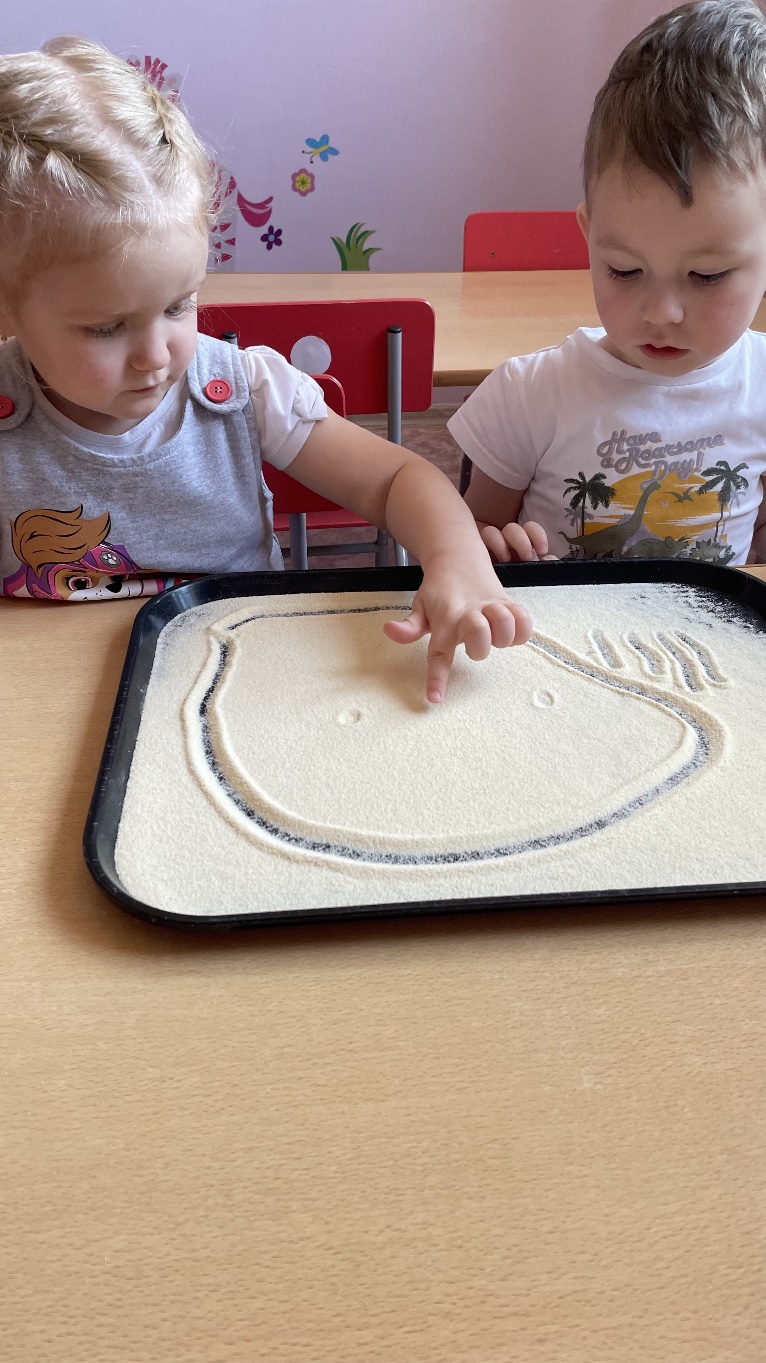                Подготовила  воспитатель: Будкова Ольга Викторовна2022 год.Данные упражнения будут очень полезны как педагогом – психологам, так и воспитателям, работающих с детьми дошкольного возраста. Игра направлены на развитие творческого мышления, воображения, произвольного внимания, снижает тревожность и агрессивность, застенчивость и замкнутость, формирует навыки общения, позволяет ребенку научиться высказывать свои ощущения при соприкосновении с песком.Игра с песком — это естественная и доступная для каждого ребенка форма деятельности. Ребенок часто словами не может выразить свои переживания, страхи, и тут ему на помощь приходят игры песком. Проигрывая взволновавшие его ситуации с помощью игрушечных фигурок, создавая картину собственного мира из песка, ребенок освобождается от напряжения. А самое главное — он приобретает бесценный опыт символического разрешения множества жизненных ситуаций, ведь в настоящей сказке все заканчивается хорошо!Песочная терапия — один из методов психотерапии, возникший в рамках аналитической психологии. Это способ общения с миром и самим собой; способ снятия внутреннего напряжения, воплощения его на бессознательно-символическом уровне, что повышает уверенность в себе и открывает новые пути развития.Наблюдения психологов показывают, что именно первые совместные игры детей в песочнице могут наглядно показать родителям особенности поведения и развития их детей. Родители видят, что ребенок становится излишне агрессивным или робким в общении со сверстниками — это может стать поводом для размышлений о системе воспитания.Перенос традиционных педагогических занятий в песочницу дает больший воспитательный и образовательный эффект, нежели стандартные формы обучения.Играя с песком у ребенка усиливается желание ребенка узнавать что-то новое, экспериментировать и работать самостоятельно, в песочнице мощно развивается тактильная чувствительность как основа «ручного интеллекта». Очень хорошо в играх с песком более гармонично и интенсивно развиваются все познавательные функции (восприятие, внимание, память, мышление, а также речь и моторика. Песок как и вода, способен «заземлять» отрицательную энергию.Предлагаю вашему вниманию свою методическую копилку с играми и упражнениями для игр с песком:ПРИНЯТО на заседании педагогического совета МБДОУ «Детский сад № 2«Колокольчик» с. Троицкое	Протокол № 3от «  08  » 04.2024г.УТВЕРЖДАЮ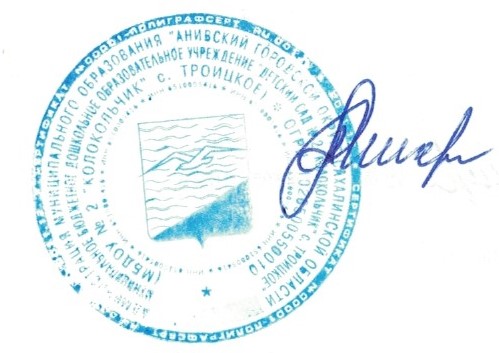 Заведующий МБДОУ«Детский сад № 2«Колокольчик» с. Троицкое___________Малевская Е.М.Приказ № 98От «08» 04.2024г.РАЗДЕЛ 1. ИНФОРМАЦИЯ ОБ ОПЫТЕ3РАЗДЕЛ 2. ОПИСАНИЕ ОПЫТА6РАЗДЕЛ 3. РЕЗУЛЬТАТИВНОСТЬ ОПЫТА10СПИСОК ИСПОЛЬЗОВАННОЙ ЛИТЕРАТУРЫ14ПРИЛОЖЕНИЕ15РЕЦЕНЗИЯ 18УровеньНачало учебного года 2021 г.Конец учебного года 2022г.(+) ребенок справился с заданием.48%97%(-) ребенок не справился с заданием42%3%(=) ребенок справился с помощью взрослого.10%0%№№№Фамилия, имя ребенкаРазвитая мелкая моторикаРазвитая мелкая моторикаРазвита ориентировка на плоскости листаРазвита ориентировка на плоскости листаДети используют фразовую, эмоциональную речьДети используют фразовую, эмоциональную речьРазвиты тактильные ощущения, эстетическое восприятиеРазвиты тактильные ощущения, эстетическое восприятиеРазвито зрительное внимание, памятьРазвито зрительное внимание, памятьРазвиты координированные движения пальцев и кистей рук.Развиты координированные движения пальцев и кистей рук.Формируется правильный захват камешка кистью руки.Формируется правильный захват камешка кистью руки.Развиты сенсорные эталоны.Развиты сенсорные эталоны.н.г.к.гн.г.к.гн.г.к.гн.г.к.гн.г.к.гн.г.к.гн.г.к.гн.г.к.г1.А.М.-+-+--++-+-+-+++2.Б.М.-+-+---+-+-+-+-+3.Б.Л.++++=+++++++++++4.Д.Г.++++-+++-+++++++5.Д.Б.-+-+-+=+-+-+-+-+6.Д.Я.++-+-+-+-+-+=+-+7.З.А.++++++-+++++++++8.И.М.++++++++++++++++9.И.А.-+-+--++-+-+-+-+10.К.К.++-+-+-+-+-+-+-+11.К.В.++=+-+++++=+=+-+12.Л.О.=+-+-+++++-+++++13.Л.В.-+-+-+++++-+++++14.Л.И.++++-+++++++++++15.М.Э.++++++++++++++++16.М.Н.-+-+-+++-+++++++17.М.А.++++++++++++++++18.П.С.-+-+-+++++++++++№№№уровеньРазвитая мелкая моторикаРазвитая мелкая моторикаРазвита ориентировка на плоскости листаРазвита ориентировка на плоскости листаДети используют фразовую, эмоциональную речьДети используют фразовую, эмоциональную речьРазвиты тактильные ощущения, эстетическое восприятиеРазвиты тактильные ощущения, эстетическое восприятиеРазвито зрительное внимание, памятьРазвито зрительное внимание, памятьРазвиты координированные движения пальцев и кистей рук.Развиты координированные движения пальцев и кистей рук.Формируется правильный захват камешка кистью руки.Формируется правильный захват камешка кистью руки.Развиты сенсорные эталоны.Развиты сенсорные эталоны.ИтогоИтого№№№уровеньРазвитая мелкая моторикаРазвитая мелкая моторикаРазвита ориентировка на плоскости листаРазвита ориентировка на плоскости листаДети используют фразовую, эмоциональную речьДети используют фразовую, эмоциональную речьРазвиты тактильные ощущения, эстетическое восприятиеРазвиты тактильные ощущения, эстетическое восприятиеРазвито зрительное внимание, памятьРазвито зрительное внимание, памятьРазвиты координированные движения пальцев и кистей рук.Развиты координированные движения пальцев и кистей рук.Формируется правильный захват камешка кистью руки.Формируется правильный захват камешка кистью руки.Развиты сенсорные эталоны.Развиты сенсорные эталоны.нкн.г.к.гн.г.к.гн.г.к.гн.г.к.гн.г.к.гн.г.к.гн.г.к.гн.г.к.г+-1.(+) ребенок справился с заданием.1018718415131810189181118121848%97%2.(-)ребенок не справился с заданием70100133408080506042%3%3.(=) ребенок справился с помощью взрослого.1010101000102000100%МесяцФормы работыСентябрьИзучить литературу по данной темеОктябрьВнедрить в работу с детьми массаж кистей.НоябрьСоставить картотеку игр для развития мелкой моторики рук.Пальчиковая гимнастика ежедневно.Принять участие в вебинаре «Пальчиковый театр как средство  развития  связкой речи детей дошкольного возраста»ДекабрьКонсультация для родителей: «Значение развития мелкой моторики рук для детей младшего дошкольного возраста» Ручной труд: нанизывание бус, шнуровки. Рисование по трафаретам, штриховки.  ЯнварьРазвитие мелкой моторики рук в процессе изобразительной деятельности. Рисуем нетрадиционным способом. Пазлы, мозаика, работа со счетными палочками. ФевральРазучивание новых пальчиковых игр, повторение старых. Консультация для родителей: «Пальчиковая гимнастика и развитие речи детей». МартИспользование нетрадиционных методов в работе: лепка с использованием природного материала, самомассаж кистей пальцев рук.Апрель-МайПовторение пальчиковых игр. Применение всех ранее используемых  МесяцСодержаниеЗадачиСентябрьД/и «Построй пирамидку»Упражнять детей в нанизывании колец на стержень. Развивать глазомер. Знакомить с цветом. СентябрьПальчиковая гимнастика «Детский сад»Упражнять детей в поглаживании тыльной и ладонной поверхностей кисти рукСентябрьПальчиковая гимнастика «Аленка-маленка»Выполнять круговые движения поЛадони левой рук указательным пальцем Правой руки, по очереди загибать все Пальчики, кроме большого.СентябрьД/и «Оденем куклу на прогулку»Упражнять детей в одевании иРаздевании кукол.СентябрьД/и «Чудесный мешочек»Определять на ощупь предметы, Развивать тактильные ощущения.  ОктябрьПальчиковая гимнастика «Капуста»Упражнять в выполнении различных Имитационных движений.  ОктябрьД/и «Найди рыбку в бассейне»Развивать умения находить мелкие Игрушки в «сухом бассейне» из крупы  ОктябрьД/и «Ежик»Способствовать формированию умений Пользоваться прищепками, держать Прищепку тремя пальцами, сжимать и Разжимать ее.  Октябрь«Пальчиковая гимнастика «дом»Формировать умения детей выкладывать Простейший узор    НоябрьУпражнение «Цветок из цветных крышек   для мамы»Развивать умения рисовать с помощью Волшебной палочки или пальчиком на песке.   НоябрьИгра «Я рисую на песке»Упражнять в поочередном соединении Большого пальчика с остальными левойи правой рукой вместе.   НоябрьПальчиковая гимнастика «Новогодняя елочка»Привлекать детей к конструированию Башенки. Строим из картонных коробок.  ДекабрьКонструирование «Башенку для котика»Укреплять и развивать мелкую Моторику пальцев рук.  ДекабрьД/и «Рисуем на крупе снежинки»Развивать координацию движений пальцев ведущей руки.  ДекабрьНастольная игра «Мозаика»Формировать умения раскатывать карандаш между ладошками. Улучшать координацию движений Кисти, движения пальцев рук.  ДекабрьИгра «Веселый карандаш»Упражнять детей выкладывать из Счетных палочек по образцу.   ЯнварьКонструирование из палочек «Заборчик около дома», «Дорожка в огороде».Развивать умения скатывать шарики Разного размера из салфеток.   ЯнварьИгра «Лепим снежки»Развивать сгиба тельные и разгибательные Мышцы кистей рук. Отрабатывать Слаженность движений обеих рук.   ЯнварьД/и «Массажный мячик»Упражнять детей в поочередном Касании пальчиков, начиная с большого, Запоминать названия каждого из них.ФевральПальчиковая гимнастика «Пять пальчиков»Упражнять детей выкладывать из Счетных палочек по образцу.ФевральКонструирование из палочек «Лесенка для зайки»Развивать умения детей Рисовать пальчиками, ладошкой.ФевральПальчиковое рисование «Цветы для мамы»Формировать умения Поочередно разгибать пальчики.МартПальчиковая гимнастика «Моя семья.»Развивать умения имитировать Скатывание колобков.МартСамомассаж «Колобок»1. Попасть шариком в цель (в игрушку).
2. Прокатить шарик по столу: подтолкнуть правой, поймать левой рукой.
3. Держать шарик большим и указательным пальцем, большим и средним пальцем и т.д. удержать шарик одним согнутым пальцем.
Левая ладонь, лежащая ребром на столе, полусогнута. Это - ворота. Пальцы правой руки поочерёдно «забивают гол» - подталкивают шарик к левой ладони.МартИгры с теннисным шариком Развивать умения правильно Держать карандаш.МартРисование «Дорисуй дождь»Катание карандаша между ладошками по всей длине пальчиков. Дидактическая игра: «Крупинки-придумки»укрепление и развитие мелкой моторики кистей рук, зрительно-моторной координации; формирование умения сочетать по цвету (при использовании различных круп).Оборудование: различные виды круп (фасоль, рис, пшено и другие)АпрельПальчиковая игра «На лужок»Массаж пальчиков карандашам «Дровишки»Развивать умения детей левой рукой крепко Прижимать шаблон к бумаге, а правой Обводить его карандашом.АпрельУпражнение «Обведи рыбку»Формировать умение сжимать и Разжимать кулачок.АпрельУпражнение «Фонарики»Упражнять детей в нанизыванииКрупных макарон на шнурок.АпрельИгра «Собери бусы из макарон»Формировать умения детей соединять Поочередно пальчики одной ладони с другой, Начиная с большого пальчика.МайПальчиковая гимнастика «Пальчик, пальчик, как живешь?»Развивать умения подражать Движениям взрослого.МайИгра «Где же, где же наши ручки?»МесяцВид деятельностиСентябрьАнкетирование родителей на тему «Развитие мелкой моторики у детей 2-3 лет»ОктябрьКонсультация для родителей «Игры на развитие мелкой моторики рук у детей 2-3 лет.»НоябрьПамятка «Приемы массажа кистей рук»Рекомендации для родителей «По проведению пальчиковых игр с ребенком»ДекабрьНовогодние поделки: «Зимняя сказка»Консультация. «Развитие мелкой моторики рук через нетрадиционные техники рисования».( Мятая бумага, ватные палочки)ЯнварьРекомендации для родителей «Развитие мелкой моторики или несколько идей, чем занять ребенка дома.»ФевральИндивидуальные беседы: «Развивая мелкую моторику, развиваем навыки самообслуживания»МартФотовыставка «Руки мамы и мои»  17 марта 2022гМайПросмотр презентации "Наши достижения"В течение годаИндивидуальные беседы с родителями по теме самообразования. Привлечение родителей к обогащению развивающей предметно-пространственной среды в группеНазвание игрыЦель игрыСодержание игры«Весёлый человечек»Развивать чувства ритма.Я – веселый человечек,
Я гуляю и пою.
Я – веселый человечек,
Очень я играть люблю. Указательные и средние пальчики обеих рук «шагают» по столу.
Разотру ладошки сильно, Растирают ладони.
Каждый пальчик покручу,
Поздороваюсь с ним сильно
И вытягивать начну. Охватывают каждый палец у основания и вращательными движениями поднимаются до ногтевой фаланги.
Руки я затем помою, Потирают ладони.
Пальчик к пальчику сложу,
На замочек их закрою
И тепло поберегу. Складывают пальцы в замок.«Водичка»Развивать мелкую моторику.Водичка, водичка,Умой мое личико,Чтобы глазки блестели,Чтобы щечки краснели,Чтоб смеялся роток,Чтоб кусался зубок!Выполнять ладонью круговые движения перед лицом, как будто умываемся.Погладить глазки руками от внутреннего края к наружному, как будто моем.Круговыми движениями погладить щечки.Улыбнуться.Показать зубки.«Рыбка»Создать среду для развития мелкой моторики, сделать ее использование увлекательным для детей.Рыбка плавает в водице, (Дети изображают сложенными)Рыбке весело играть. (Вместе ладонями, как плывётрыбка)Рыбка, рыбка, озорница, (Грозят пальчиком)Мы хотим тебя поймать. (Медленно сближают ладони)Рыбка спинку изогнула, (Снова изображают, как плывётРыбка)Крошку хлебную взяла. (Делают хватательное движениеобеими руками)Рыбка хвостиком махнула, (Снова «плывут»)Рыбка быстро уплыла.«Наш детский сад»Развивать мелкую моторику.Этот пальчик хочет спать. (поочередно загибать пальцы к ладошке)
Этот пальчик – прыг в кровать! (начиная с мизинца. Затем большим пальцем) 
Этот пальчик прикорнул.(Касаться всех остальных - «будить»);
Этот пальчик уж заснул.
Тише, тише не шуми,
Пальчики не разбуди.
Встали пальчики. Ура! (с восклицанием «Ура!» - кулачки разжать)
В детский сад идти пора –(широко расставив пальцы.)«Как живёшь?» Развивать память и внимание, воображение.- Как живёшь? - Вот так! (показать большой палец)
- А идешь? - Вот так»! («шагать» пальчиками по столу)
-Как даешь? - Вот так! (протягивать открытую ладонь)
- Ждёшь обед? - Вот так! (кулачок подпирает лицо)
- Машешь вслед? - Вот так! (помахать рукой)
-Утром спишь? - Вот так! (2 ладошки под щекой)
- А шалишь? - Вот так! (щёки надули и руками лопнули)«Овощи»Стимулировать действия речевых зон головного мозга.Вырос у нас чеснок, (указательный)
Перец, томат, кабачок, (средний)
Тыква, капуста, картошка (безымянный)
Лук и немножко горошка(мизинец)
Овощи мы собирали, (мизинец)
Ими друзей угощали, (безымянный)
Квасили, ели, солили, (средний)
С дачи домой увозили.(указательный)
Прощай же на год, (большой палец левой руки)
Наш друг – огород! (большой палец правой руки).«Апельсин»Активизация речи детей, сенсорное развитие детей с учетом возрастных и индивидуальных особенностей.Мы делили апельсин (дети разламывают воображаемый апельсин на дольки)
Много нас, (показывают 10 пальцев)
А он один (показывают 1 палец)
Эта долька – для ежа.
Эта долька – для стрижа.
Эта долька – для утят.
Эта долька – для котят.
Эта долька – для бобра (загибают по одному пальчику на каждую строчку)
А для волка – кожура (бросательные движения правой рукой)
Он сердит на нас – беда!!! (сжимают кулаки и прижимают их к груди)
Разбегайтесь – кто куда!!! («бегут» пальцами по столу).«Ёжик»Формирование начальной скоординированности движений обеих рук.Ежик топал по дорожке
И грибочки нес в лукошке.
Чтобы грибочки сосчитать,
Нужно пальцы сосчитать.
(Дети загибают по очереди
пальцы сначала на левой руке,
потом на правой руке.
В конце упражнения руки
у них должны быть сжаты в кулачки).«Помощник»Развитие мыслительных функций, памяти, внимания, любознательности.Посуду моет наш Антошка,
Моет вилку, чашку, ложку,
(Потирать ладошки друг об друга,
«мыть посуду»).
Вымыл блюдце и стакан
И закрыл покрепче кран.
(Разгибать пальцы из кулачка,
начиная с мизинца.
Выполнять имитирующие движения).«Радуются взрослые и дети»Установление эмоционального контакта, дружеских отношений.Кто ещё радуется солнышку?
Радуется дедушка,
Радуется бабушка,
Радуется мамочка,
Радуется папочка,
Очень радуюсь я.
Рада солнцу вся семья!
(Выполнение по образцу
за педагогом движений:
на каждую строку дети загибают пальчик,
6 строка — сжимать и разжимать кулачок).«Это я» развитие мелкой моторики, профилактика и снятие утомления у дошкольников.Это глазки. Вот. Вот. (Дети показывают сначала левый,потом правый глаз).Это ушки. Вот. Вот. (Берутся за левое ухо, потом за правое)Это нос. Это рот. (Показывают рот левой рукой, нос-правой)Там спинка. Тут живот. (Кладут левую руку на спину,правую – на живот).Это ручки. Хлоп, хлоп. (Вытягивают вперёд обе руки, 2 разаХлопают).Это ножки. Топ, топ. (Кладут ладони на бёдра, 2 раза топают)Ой, устали. Вытрем лоб. (Проводят правой ладонью по лбу).«Грибы»: Массаж (или самомассаж) подушечек пальцев (на каждую стихотворную строчку – разминание подушечки одного пальца).Вылезли на кочке - мизинец
Мелкие грибочки: - безымянный
Грузди и горькушки, - средний
Рыжики, волнушки - указательный
Даже маленький пенек - большой
Удивленья скрыть не мог - большой
Выросли опята, - указательный
Скользкие маслята, - средний
Бледные поганки - безымянный
Встали на полянке–мизинец«Осень»Развивать мелкую моторику.Ветер северный подул, - (подуть на пальцы)
все листочки с липы сдул с-с-с – (смахивать руками, будто сдувает листочки)
Полетели, закружились и на землю опустились –(ладони зигзагами плавно опустить на стол)
Дождик стал по ним стучать кап-кап-кап – (постучать пальцами по столу)
Град по ним заколотил, 
Листья все насквозь пробил, - (постучать кулачками по столу)
Снег потом припорошил, - (плавные движения вперед-назад кистями)
Одеялом их накрыл–(ладони прижать крепко к столу.)«Девочки и мальчики». Активизация речи детей, сенсорное развитие детей с учетом возрастных и индивидуальных особенностей.Наши девочки и мальчики (дети держат руки на поясе)
Ловко прыгают как мячики (прыгают)
Головой слегка качают (качают головой)
И красиво приседают (приседают)
Ручками хлопают вот так, вот так (хлопки 4 раза)
Ножками топают вот так, вот так (топают 4 раза)
Кулачки сжимают вот так,  вот так (Показывают один кулачок, портом другой)
Ладошки раскрывают вот так, вот так (Поочерёдно раскрывают ладошки)
На ладошки мы подуем (Дуют поочерёдно на обе ладошки)
Наши пальчики разбудим. (Шевелят пальчиками)«Большие и маленькие»Развивать мелкую моторику рук.Были маленькие мы, (Дети сгибают и прижимают пальцык ладони).Стали вдруг большие. (Растопыривают пальцы).Шалунишки, шалуны, «Фонарики».А дружные какие!Солнцу рада детвора. (Сцепляют пальцы обеих рук в замок),Пусть поярче светит! (ладони сжимают).Пляшут с самого утраНа полянке дети.«Дружба»Развивать память и внимание, воображение.Дружат в нашей группе (Хлопают в ладоши.)
Девочки и мальчики.
Мы с тобой подружим (Стучат кулачками друг об друга.)
Маленькие пальчики.
Раз, два, три, четыре, пять (Загибают пальчики поочередно, начиная с мизинца.)
Будем снова мы считать.
Раз, два, три, четыре, пять (Загибают пальчики поочередно, начиная с мизинца, на др. руке.) 
Мы закончили считать.«Семья»Развивать память и внимание, воображение.С каждой строкой дети загибают по одному пальчику, начиная с большого.Этот пальчик – дедушка,Этот пальчик – бабушка,Этот пальчик – папочка,Этот пальчик – мамочка,Этот пальчик – я.Вот и вся моя семья!Этап образовательной деятельностиОрганизация рабочего пространстваДеятельность взрослогоДеятельность детейВводная часть (организационный момент)Вводная часть (мотивационный момент)Художественное словоДавайте познакомимся! Этот пальчик – дедушка Этот пальчик – бабушка Этот пальчик – папочка Этот пальчик – мамочка А этот пальчик – я Вот и вся моя семья. На стульчике сидят пальчиковые куклы: дедушка и бабушкаНа столе стоит миска наполненная фасолью, в ней спрятаны игрушки Воспитатель: -Дети, посмотрите, кто сидит на стульчике Давайте спросим у них, почему они плачут?  Здравствуйте, дедушка и бабушка, что у вас случилось?  Бабушка: Испекли мы колобок, а он покатился и убежал Воспитатель: Не переживай, дедушка, не переживай, бабушка. Мы поможем вам найти Колобка.  Дети, пойдем по дорожке, смотрите, зайка сидит, давайте у него спросим, не Видел ли он колобка Заяц: здравствуйте, ребята, я зайка- попрыгайка, поиграйте со мной в мою фасоль. Воспитатель: -Дети, посмотрите, что - это стоит на столе? -Давайте проверим, что там внутри находится. (Воспитатель показывает, как это сделать.) Воспитатель: скажи, пожалуйста, что лежит в миске?  Как ты искал игрушку? Какая у тебя игрушка? Понравилась ли тебе игрушка? Дети вот мы и поиграли в игру и заодно сделали массаж рук разбудили наши пальчики. Зайка: -Спасибо, ребята, поиграли вы со мной, а колобок мимо побежал - в лес. Воспитатель: Спасибо, зайка, до свидания. -Ребята, кто это там под кусточком? Волк: Здравствуйте, ребята.  Воспитатель: Волк, а ты не видел колобка? Волк: Поиграйте сначала со мной.  Давайте поиграем в пальчиковую игру «Моя семья». Посмотрите, что у меня есть.  Воспитатель показывает лица кукол нарисованные и надетые на пальцы своих рук и Читает стихи, а дети повторяют. Волк: -Спасибо, ребята, поиграли со мной, а колобок мимо меня покатился Воспитатель: Спасибо, Волк, до свидания -смотрите, ребята, а колобок под кустиком сидит. Здравствуй, колобок. Колобок: Здравствуйте, ребята Воспитатель: Дети, давайте предупредим колобка: кто его в лесу поджидает? (Лиса)Не убегай от нас в лес, колобок, там хитрая лиса тебя хочет съесть, лучше поиграй с нами. Колобок: Дети, поиграйте со мной, покатайте меня под дугой.  Ответы детей Дети опускают руки в миску с фасолью и ищут игрушки. Дети вытаскивают игрушки и рассматривают у кого какая.Ответы детей.Дети прощаются с зайкой.Ответы детей (волк)Дети здороваютсяДети играют в игру и повторяют движения за воспитателем.  Дети благодарят волка и прощаются.Ребята здороваются с колобком. Дети играют с колобком.Дети  по  очереди  катают мяч-колобок под дугу). Основная частьПроблемная ситуация:На столе лежат кусочки пластилина, у каждого в своей тарелочке. В раздевалке висит доска для лепки, дети раскладывают свои работы.  Воспитатель: Давайте слепим колобку друзей - маленьких колобков.  -Дети, помните мы читали сказку «Колобок»?  -Кто слепил колобок? -А кто попросил слепить? -А какой формы был колобок? -Дети ответят круглый. Воспитатель: Дети, возьмите в руки пластилин и попробуйте его размять. (Воспитатель показывает приемы раскатывания пластилина между ладонями.) Воспитатель: Сейчас мы все положим свои колобки на доску для лепки и посмотрим, у кого как получилось. И бабушке с дедушкой их подарим, чтобы им не скучно было. Дедушка: спасибо, дети, порадовали нас с бабушкой Воспитатель: Молодцы дети вы все сегодня очень хорошо занимались.  Ответы детей. Дети выполняют заданияЗаключительная часть. Воспитатель: -Дети, чем мы сегодня занимались? -В какие игры играли? -Кому понравилось лепить из пластилина? -Кому понравилось искать игрушку в фасоли? -А теперь бабушка и дедушка хотят вас отблагодарить- они принесли вам сюрприз. Подведение итогов. Ответы детей. Дети отвечают, что им понравилось на занятии. Этап образовательной деятельностиОрганизация рабочего пространстваДеятельность взрослогоДеятельность детейВводная часть (организационный момент)Вводная часть (мотивационный момент)Основная частьПроблемная ситуация:Художественное словоПетушок- петушок,
Золотой гребешок.
Масляна головушка,
Шёлкова бородушка.
Что ты рано встаёшь,
Голосисто поёшь,
Детям спать не даёшь.А. Барто
Уронили мишку на пол,
Оторвали мишке лапу.
Всё- равно его не брошу, 
Потому что он хороший.Потешка «Киска»Киска- киска, киска, брысь!
На дорожку не садись!
Наша деточка пойдёт,
Через киску упадёт.Песенка про киску.Киска к деткам подошла,
Молочка просила, молочка.
Просила, «Мяу» говорила,
Кисонька поела,
Песенку запела: «Мур, мур».Стихотворение А. Барто «Зайка»
Зайку бросила хозяйка,
Под дождём остался зайка,
Со скамейки слезть не смог,
Весь до ниточки промок.Стихотворение А. Барто «Лошадка»
Я люблю свою лошадку,
Причешу ей шёрстку гладко.
Гребешком приглажу хвостик
И верхом поеду в гости.Заключительная часть. Раздаётся стук в дверьВносит воздушный шар, к нему на ниточке прикреплён конверт.Бабушка - Хохотушка предлагает нескольким ребятам поочерёдно достать из сундучка игрушку, показать её всем присутствующим, назвать. Потом вместе вспоминают знакомое стихотворение, песенку или потешку про эту игрушку.Воспитатель: Ребята, давайте поздороваемся.Игра «Здравствуйте, ладошки…»Здравствуйте, ладошки! Хлоп, хлоп, хлоп! Здравствуйте, ножки!Топ, топ, топ! Здравствуйте, щечкиПлюх, плюх, плюх! Круглые мешочки! Плюх, плюх, плюх! Здравствуйте, губки! Чмок, чмок, чмок! Здравствуйте, зубки! Щелк, щелк, щелк!Здравствуй, мой носик! Пи, пи, пи! Здравствуйте, гости! ()Привет! 
Воспитатель: Кто- то стучит в дверь! Сейчас я посмотрю. Что это? Как вы думаете? Всё правильно! Наш воздушный шарик - волшебный, он прилетел к нам и принёс письмо. Сейчас я вам его прочитаю, послушайте внимательно. «Здравствуйте, ребята! Пишет вам бабушка - Хохотушка. Я хочу вас увидеть и приглашаю к себе в гости». Вы готовы отправиться в гости к бабушке? Волшебный шарик пусть останется в группе, порадует нас, а мы отправимся в путь на волшебном поезде, ведь бабушка - Хохотушка живёт очень далеко. Я буду паровозиком, а вы вагончиками.Игра «Чух- чух, колёса стучат»Вот поезд наш мчится, колёса стучат. А в поезде в нашем ребята сидят. Чух-чух, чух-чух, колёса стучат,А мы отправляемся в дальний поход.Воспитатель предлагает детям сесть на скамеечку возле дома, а сама стучится в дом. Из дома выходит бабушка - Хохотушка переодетый воспитатель.Бабушка – Хохотушка: Здравствуйте, детишки! (Обнимает детей).
Посидите, отдохните, а я вас оладушками угощу. Вы только мне помогите их испечь.Пальчиковая игра «Оладушки»Ладушки- ладушки,
Пекла бабка оладушки,
Масло подливала,
Детушкам давала.
Денису- два, Ксюше- два…
Всем дала!
Хороши оладушки у нашей бабушки!
Бабушка - Хохотушка: Детки, подуйте на оладушки, а то они очень горячие. (Дыхательные упражнения). Вот какие молодцы!Игра «Чудесный сундучок»Бабушка - Хохотушка: Детки, я с собой принесла чудесный сундучок, в котором много интересных игрушек. (Бабушка достаёт игрушку Петушок). Кто это, как вы думаете? Как Петушок поёт? Какое стихотворение вы знаете про петушка?Бабушка – Хохотушка: Как кошка поёт песенки? Давайте вспомним потешку про кошку.Бабушка – Хохотушка: Давайте угостим киску молочком.Заяц.Бабушка – Хохотушка. Предлагает детям показать у зайчика хвостик, уши, как прыгает зайчик.Лошадка.
Бабушка – Хохотушка: Как кричит лошадка? Собака.Бабушка – Хохотушка: Как лает собачка? ПесенкаК нам пришла собачка,
Пушистая собачка.
С детками играет,
Очень громко лает,
Гав- гав, гав- гав.Бабушка – Хохотушка: Спасибо вам, ребятки, за стихотворения, за песенки. А мне пора идти других ребятишек забавлять.
(Бабушка - Забавушка уходит)
Воспитатель: А нам пора обратно в детский сад. (Дети садятся на поезд и едут).Игра «Чух- чух, колёса стучат»Вот поезд наш мчится, колёса стучат. А в поезде в нашем ребята сидят. Чух-чух, чух-чух, колёса стучат,А мы отправляемся в дальний поход.Ребята, вот мы и приехали в детский сад. Куда мы сегодня ездили? На чём? Понравилось вам в гостям у бабушки? Что вы там делали? Молодцы, ребятки! Бабушка - Хохотушка оставила вам игрушки, чтобы вы с ними поиграли.Дети в группе встают в круг.Дети вытягивают руки вперед и поворачивают ладони вверх-вниз.3 хлопка в ладошиТопают ногамиГладят ладонями щекиЛегко похлопывают по щекам (3 раза)Круговые движения кулачками по щекам (3 раза) легко ударяют кулачками по щекам (3 раза) покачивают головой вправо-влевоЧмокают губами (3 раза)Покачивают головой вправо-влевоЩелкают зубами (3 раза)Поглаживают нос ладошкойНажимают указательным пальцем на кончик носа (3 раза)Протягивают руки вперед, развернув ладони вверхприветственно машут рукой)Ответы детей:
( воздушный шарик)Ответы детей: да, конечно.Дети выполняют заданияДети вместе с воспитателем подходят к домику бабушки. Ответы детей: мяу-мяу, мур-мурОтветы детей хоровые и индивидуальные.Ответы детей хоровые и индивидуальныеНАЗВАНИЕ ИГРЫНАЗВАНИЕ ИГРЫЦЕЛЬ ИГРЫХОД ИГРЫ1«Пальчики здороваются»Развивать движения кистей и пальцев рукКончиком большого пальца правой руки поочерёдно касаться кончиков указательного, среднего, безымянного пальцев и мизинца. Проделать то же самое левой рукой.Я здороваюсь везде –Дома и на улице.Даже «здравствуй!» говорюЯ соседней курице.Повстречал ежонка ёж:«Здравствуй, братец! Как живешь?»2«Этот пальчик – бабушка»Активизировать движения пальцев рукЗагибаем и разгибаем пальчики попеременно на правой и левой руке сопровождая движения словамиЭтот пальчик – бабушкаЭтот пальчик – дедушкаЭтот пальчик – папочкаЭтот пальчик – мамочка,Этот пальчик – я,Вот и вся моя семья!3«Ладушки – ладушки»Развивать ощущение собственных движений.Хлопаем в ладоши, сопровождая  действия стихотворным текстомЛадушки – ладушки!Пекла бабка оладушки.Маслом поливала,Детушкам давала.Хороши оладушкиУ нашей милой бабушки!4«Мальчик – пальчик»Активизировать движения пальцев рук.Дети по очереди поглаживают пальцы,  сперва на одной, а потом на другой руке. Поглаживают большой палец, моют ручки, поглаживают указательный палец, средний палец, безымянный палец, мизинец.Пальчик – мальчик, где ты был?Я на речке братьев мыл.С этим братцем в лес ходил,С этим братцем щи варилС этим братцем кашу ел,С этим братцем песни пел.5«Бумажный мячик»Развивать моторику обеих рук.Ребёнку предложить скомкать лист бумаги, сделав из него бумажный  мячик (нагрузка даётся попеременно на каждую руку).Кистью руки отталкивать мячикПерекатывать мячик по столу.6«Обезьянки»Развивать мелкую моторику рук.Выполняют движения«Фонарики». Сжимают и разжимают кулачки. Ладони прижимают друг к другу, кладут под щёчку (спят). Выполняют встряхивающие  движения кистями рук как будто стряхиваем водичку.Обезьянки вышли погулять,Обезьянки стали танцевать,И одна из них пошла домой поспать,Потому что надоело танцевать.7«Водичка, водичка…»Развивать моторику обеих рук.Движения выполняются в соответствии с текстом. Подставить ладони под воображаемую струю воды; ладонями «умываем» лицо; поморгать глазками; потрите ладонями щеки; пощёлкать зубами; широко улыбнуться.Водичка, водичка…Умой моё личико.Чтобы глазки смотрели,Чтобы щечки краснели.И кусался зубок.Чтоб смеялся роток8«1,2,3,4,5 вышли в садик погулять»Развивать движения кистей и пальцев рукПальцем одной руки считаем пальцы на другой, слегка нажимая на подушечки; указательным пальцем одной руки выполняем круговые поглаживания ладони другой; считаем пальцы в обратном порядке, поглаживая их. Затем читаем стихотворение, снова и повторяем все движения  на  другой руке.Раз, два, три, четыре, пять –Вышли в садик погулять.Ходим – ходим мы по лугу.Там цветы растут по кругу.Лепесточков ровно пять,Можно взять и посчитать.9«Сидит белка на тележке»Развивать моторику обеих рук.Дети левой рукой загибают по очереди пальцы правой руки, начиная с большого пальца: большой палец, указательный палец, средний палец, безымянный, мизинец.Сидит белка на тележке,Продаёт она орешки:Лисичке-сестричке,Воробью,Синичке,Мишке толстопятому.Заиньке усатому.10«Пальчики»Развивать движения кистей и пальцев рук, развивать умение понимать речь и повторять за взрослым отдельные слова, фразы.Поочерёдно разгибать все пальцы, начиная с мизинца, затем сгибать их в том же порядке.Раз – два – три – четыре – пять –Вышли пальчики гулять.Раз – два – три – четыре – пять –В домик спрятались опять.11«Капуста»Развивать моторику обеих кистей и пальцев рук.Движения прямыми ладонями вверх, вниз; поочерёдное поглаживание подушечек пальцев; потирать кулачок о кулачок; сжимать и разжимать кулачки.Мы капусту рубим, рубим,Мы капусту солим, солим,Мы капусту трём, трём,Мы капусту жмем, жмём.12«Как у нашего кота…»Развивать мелкую моторику рук.Дети выполняют движения, сопровождая их стихотворным текстомКак у нашего котаШубка очень хороша,Как у котика усыУдивительной красы.Глаза смелые,Зубки беленькие.13Пальчик о пальчик»Развивать движения кистей и пальцев рук.Стучат пальчиком о пальчик ,хлопают в ладоши, топают ножками, закрыть лицо руками. Повторить 2 разаПальчик о пальчик тук да тукХлопай, хлопай, хлопайНожками топай, топайСпрятались, спряталисьПальчик о пальчик тук да тук14«Сорока – сорока»Активизировать движения пальцев рук.(Указательным пальцем правой руки выполняются движения по ладони левой, руки. Действия сопровождаются словами, загибаем пальчикимизинец, безымянный,  средний, указательный, большой.Сорока – сорокаКашу варилаДеток кормилаЭтому дала,Этому дала,Этому далаЭтому дала,Этому дала15«Ладошки»развивать моторику рук.дети выполняют движения сопровождая их стихотворным текстомЛадошки вверхЛадошки вниз,Ладошки на бочок –И сжали в кулачок.Название упражнения Цель игрыСодержание игры«Узоры на песке»Закрепить знания про сенсорные эталоны и закономерности.Взрослый пальцем, ребром ладони или щеточкой рисует разнообразные знакомые ребенку геометрические фигуры, простые или более сложные узоры - прямые и волнистые дорожки, заборчики, ступеньки и т.д.. После чего предлагает ребенку нарисовать такой же рисунок чуть ниже или продолжить уже имеющийся рисунок взрослого. Так же узоры на песке дети могут выкладывать в определенной последовательности из разнообразных предметов - камешков, ракушек, монеток и прочее.«Волшебное исчезновение»Развитие памяти и внимательностиВзрослый выставляет на песке фигурки (этот процесс также можно обыграть каким-либо образом в зависимости от того, какие предметы у вас имеются. Например :"А сейчас на сказочной полянке появляется волшебная принцесса Жасмин со своим другом Алладином. У принцессы Жасмин есть много сокровищ - красивых морских ракушек и камешков. К ним в гости часто приходят друзья - зайка, котенок, тигренок и так далее). Достаточно 5-6 предметов. Ребенок рассматривает предметы, а затем его просят закрыть глаза и произнести волшебные слова. Пока ребенок это делает взрослый прячет несколько фигурок в песок. Ребенок открывает глаза и отгадывает каких фигурок нет. После чего ищет их в песке и сверяет свои ответы с найденными фигурками. Со временем задание можно усложнять увеличивая количество фигурок.Песочный дождик"Регуляция мышечного напряжения, расслабление.Ведущий: в нашей песочнице может идти необычный песочный дождик и дуть песочный ветер. Это очень приятно. Вы сами можете устроить такой дождик и ветер.Инструкция: ребенок медленно, а затем быстро сыплет песок из своего кулачка в песочницу, на ладонь взрослого, на свою ладонь."Змейки"Снять эмоциональное напряжение возьми Змейку за голову или хвост и проведи по песку. Теперь возьми веревочку так, как ручку, плавно пройди по змеиному следу. Ребенок берет Змейку за голову и пишет узоры: кружочки, петельки, палочки.Змейки на песке играли Письма не прочесть никак!И хвостом слова писали, Как узнать ей о змеятах?За узором шли петельки. Что случилось? Где? И как?Это письма Маме-змейке. Ты теперь у нас волшебник!Но пронесся ветерок. Напиши скорей слова,И засыпал все в песок. Помоги ты маме-змейкеИ в печали мама-змейка: Доброй силой волшебства"Необыкновенные следы"Развитие тактильной чувствительности.Идут медвежата" - ребенок кулачками и ладонями с силой надавливает на песок."Прыгают зайцы" - кончиками пальцев ребенок ударяет по поверхности песка, двигаясь в разных направлениях."Ползут змейки" - ребенок расслабленными/напряженными пальцами рук делает поверхность песка волнистой (в разных направлениях)."Бегут жучки-паучки" - ребенок двигает всеми пальцами, имитируя движение насекомых (можно полностью погружать руки в песок, встречаясь под песком руками друг с другом - "жучки здороваются")."Отпечатки наших рук"Учить совместному действиюоценить собственные ощущения  На ровной поверхности песка ребенок и взрослый по очереди делают отпечатки кистей рук: внутренней и внешней стороной. Важно задержать руку на песке, слегка вдавив ее, и отмечать свои ощущения. Взрослый начинает игру, рассказывает о своих ощущениях: "Мне приятно. Я чувствую прохладу (или тепло) песка. Когда я двигаю руками, я ощущаю маленькие песчинки. А что чувствуешь ты?"«Угадай, что спрятано в песке»Развитие умения представлять предметы по их словесному описаниюРебенку предлагается нащупать в песке предмет и описать, какой он формы.«Дойди по дорожке»учить ориентироваться на плоскости; развивать умение дослушать до конца задание; развивать мелкую моторику рук; учить задавать задание друг другу.1 вариант.На песке лежит сеточка, в ней в некоторых квадратах стоят маленькие игрушки.Воспитатель предлагает найти нужную игрушку (начинаем с первого нижнегоквадрата) – пять шагов вверх, три шага вправо и т.д. Так ребёнок доходит доигрушки, которую задумал взрослый. Далее ребёнок задумывает и даёт указаниявзрослому (другому ребёнку).2 вариант.Один ребёнок закрывает глаза, другой в каком-нибудь квадрате в песок зарываетчто-то интересное (пуговицу) и так же руководит действиями другого ребёнка. Если задание выполнялось правильно, ребёнок найдёт в песке спрятанный сюрприз.